Справка о состоянии преступности среди несовершеннолетних за 12месяцев 2021 год.Работа по профилактике правонарушений и безнадзорности среди несовершеннолетних построена поэтапно и проводится в 2 этапа: первичная и вторичная профилактика. Первичная профилактика направлена на предотвращение негативного воздействия различных факторов, влияющих на формирование отклоняющегося поведения, а вторичная профилактика - комплекс мероприятий с несовершеннолетними с отклоняющимся поведением, направленный на коррекцию такого поведения.В рамках первичной профилактики в образовательных учреждениях города Кызыла проводятся следующие мероприятия:организация досуга учащихся: в настоящее время идет работа по внедрению ПФДО. По состоянию на 30 сентября 2021г. зарегистрировано 3581 ребенок.Проведение классных, общешкольных и городских мероприятий:классные часы – всего за отчетный период проведено 10407классных часов на темы «комендантского часа», административной и уголовной ответственности, правилах поведения в школе и общественных местах, безопасности дорожного движения; вовлечение обучающихся в альтернативные виды занятости: создано 15 отрядов Юных друзей полиции, в которых задействовано 345 обучающихся. Членами ЮДП за 12 месяцев проведено 28 акций: «комендантский час» - 25 акций с общим охватом 3911 обучающихся, 623 родителей, 121 педагогов; «Нашел телефон - верни»! - 3 акции с общим охватом 522 обучающихся; в школах работает 34 отрядов ЮИД, в которых задействовано 882 обучающийся. За 10 месяцев 2021г. членами ЮИД проведено свыше 80 акций («Шагающий автобус», «Зебра», «Уступи дорогу», «Водитель, будь внимателен!», «Засветись», «Внимание, дети!», «Пристегни себя и ребенка!», «Сбавь скорость – тебя ждут дома!»   и др.); в школах города создано 17 отрядов Юнармии с общим количеством 691 юнармейцев. За 10 месяцев юнармейцами проведено 2 мероприятия (участие в церемонии возложения венков, мероприятия, посвященное 5-летию создания Юнармии). В 7 общеобразовательных организациях города созданы военно-патриотические клубы (МБОУ СОШ №1, 2, 8, 12, МБОУ гимназия №5, 9, МБОУ лицей №16). В клубах охвачены 361 обучающийся общеобразовательных организаций.формирование здорового образа жизни: в школах города проводятся мероприятия, направленные на пропаганду спорта и ЗОЖ. В спортивных секциях задействовано 54% обучающихся. В течение года проводятся «веселые старты», приуроченные к различным датам, проводятся спортивные соревнования школьного, городского и республиканского уровня. Всего за 12 месяцев проведено 168 мероприятий с охватом 19671учащийся.выявление и учёт учащихся, склонных к отклоняющемуся и агрессивному поведению, систематически пропускающих учебные занятия без уважительных причин. Данная работа проводится посредством наблюдения, доверительных бесед, патронажа семей, диагностических замеров. По итогам проведенных мероприятий обучающиеся берутся на контроль, ставятся на ВШУ. Для каждого разрабатывается и реализуется индивидуальная программа сопровождения. выявление и учёт семей, находящихся в социально-опасном положении, и семей, нуждающихся в помощи органов социальной защиты и оказание им психологопедагогической и социально-педагогической помощи. Данная работа проводится посредством наблюдения, доверительных бесед, патронажа семей. Для таких семей также разрабатывается и реализуется индивидуальная программа сопровождения. 6.родительский всеобуч: Беседы «Ответственность родителей за детей. Семейный кодекс РФ», «Как помочь ребенку в самоопределении», «Ответственное родительство», «А Ваш ребенок дома?» и др. Всего за 12 месяцев  проведено свыше 50 общешкольных и свыше 8000 классных родительских собраний (онлайн). Индивидуальные консультации по разрешению проблем, возникающих с детьми в семье. Педагогами школ проведено 1621 индивидуальная консультация (очных и дистанционных).Приглашение родителей детей «группы риска» на заседания школьного Совета по профилактике для обсуждения и предупреждения правонарушений их детьми, а также проблем, связанных с охраной прав детей, их обучением, воспитанием и социальной адаптацией: так, за 12 месяцев 2021г. проведено 519 заседаний Совета профилактики.Привлечение родителей к организации и участию в общешкольных мероприятиях: родители принимают активное участие в проводимых школой мероприятиях. Во всех школах созданы Советы отцов, родительские патрули. Объединения родителей оказывают большую помощь в рейдовых мероприятиях, патрулируют микрорайон школы. Второй этап комплекса мероприятий - вторичная профилактика. Она направлена на работу с несовершеннолетними, имеющими девиантное и асоциальное поведение. Основными задачами вторичной профилактики являются недопущение совершения подростком более тяжелого проступка, правонарушения, преступления; оказание своевременной социально-психологической поддержки подростка, находящегося в сложной жизненной ситуации. В рамках мероприятий вторичной профилактики проведено:1.ежеквартальное обновление банка данных несовершеннолетних, состоящих на профилактических учетах. На начало отчетного периода на учете ОПДН состояло 77 обучающихся, на конец отчетного периода на учете ОПДН состоит 71 несовершеннолетний, на начало отчетного периода на учете ВШУ состояло 263 обучающихся, на конец отчетного периода - 262. Наблюдается снижение количества обучающихся, состоящих на профучетах.2.разработка и реализация индивидуальных программ сопровождения;3.тренинги и беседы – свыше 600 тренингов и 1411 профилактические беседы;4.организация профилактической работы со слабоуспевающими, пропускающими уроки без уважительных причин и подростками из проблемных семей: осуществляется посредствам ежедневного мониторинга посещаемости и проведением индивидуальных занятий с неуспевающими.Межведомственное взаимодействие:	Большое значение в профилактике правонарушений и безнадзорности среди несовершеннолетних играет межведомственное взаимодействие. В рамках профилактики за отчетный период проведено совместно с субъектами профилактики:Профилактических встреч с сотрудниками ОПДН - 1017  с общим охватом свыше 9332 обучающихся;Профилактические встречи с ГО и ЧС 2258, охват 7334 учащихсяПрофилактические встречи с представителями здравоохранения (наркология, кожвендиспансер и др.) – 29, охват 4998 обучающихся;Профилактические встречи и совместные акции с ОГИБДД УМВД России по г.Кызылу: 49 встреч с охватом 6002 человека, акции с охватом 1031 обучающийся;В целях профилактики употребления ПАВ в марте 2021г. учащиеся 10 классов приняли участие в квиз-викторине, организованной Управлением наркоконтроля МВД России по Республике Тыва. Приняло участие 75  обучающихся; с 26 мая по 26 июня 2021г. проведен месячник антинаркотической направленности, в рамках которого проведено 40 мероприятий с общим охватом 1200 детей. 18 октября 2021г. совместно с УНК МВД России по Республике Тыва проведен единый киберурок «PROздоровый выбор» с общим охватом свыше 3000 старшеклассников; при поддержке УНК МВД России по Республике Тыва в ноябре 2021г. проведено 2 мероприятия: онлайн-викторина антинаркотической направленности «Играй головой» для учащихся 10 классов и онлайн-соревнования «Русский силомер» для учащихся 7-10 классов.В организации работы по вторичной профилактике немаловажное значение имеют мероприятия, направленные на дополнительную социальную поддержку семей, находящихся в трудной жизненной ситуации. Анализ показывает, что основная часть несовершеннолетних, совершающих правонарушения и преступления, проживают в семьях, в которых нарушено семейное воспитание в связи с отходом от существующих в обществе норм материально-бытовых условий семьи, ее состава, структуры, нравственной позиции семьи, взаимодействия со школой. Свыше 90% несовершеннолетних, совершивших преступления, проживают в малообеспеченных семьях, около 70% - в неполных, малообеспеченных семьях. В связи с этим в профилактике рецидивной преступности важную роль играет дополнительная социальная поддержка семей. Для осуществления этих целей Департаментом по образованию осуществляется ряд мероприятий, направленных на социальную поддержку семей. Так, в 2021г. бесплатным питанием за счет муниципального бюджета обеспечены 378 обучающихся, на школьных автобусах перевозится свыше 700 обучающихся. За 12 месяцев 2021г. количество совершенных преступлений снизилось на 28% (30 против 42).Анализ показывает, что 80% от всех совершенных преступлений составляют преступления имущественного характера (17 краж, 7 грабежей), на втором месте по численности составляют преступления, связанные с незаконным оборотом наркотиков – 30%.В сравнении с 2020 годом  картина такова: на уровне АППГ количество умышленных причинений вреда здоровью (2 против 2), на 233% увеличилось количество грабежей (7 против 3), на 50% уменьшилось количество преступлений, связанных с незаконным оборотом наркотических средств (9 против 18).В разрезе образовательных учреждений рост наблюдается в 3-х школах: МБОУ СОШ№11 (1 против 0), МБОУ лицей №16 (3 против 2), МБОУ СОШ №17 (4 против 2). В 3-х школах наблюдается снижение совершенных преступлений: МБОУ СОШ №1 (1 против 2), МБОУ СОШ №8 (1 против 6), КЦО «Аныяк» (7 против 20). Нет динамики в ОУ №№2, 3, 5, 9, 12, 15.В МБОУ СОШ №18 за 2021-2022 учебный год совершено 5 преступлений.Выводы:усилить работу по профилактике преступлений имущественного характера;образовательным учреждениям №№11, 16, 17, 18 рассмотреть результаты работы за 12 месяцев 2021г. и принять меры по устранению причин, способствовавших росту правонарушений среди обучающихся.Справка составлена: главным специалистом отдела воспитания Ширап М.К.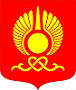 Департамент по образованию Мэрии города Кызыла Республики ТываТыва Республиканың Кызыл хоорайының Мэриязының өөредилге Департаментизи667000, Республика Тыва, г. Кызыл, ул. Кочетова, д. 137, тел./факс (394)22 3-31-56.  E-mail: doimp@mail.ru___________________  №  __________________на № ____________________________________667000, Республика Тыва, г. Кызыл, ул. Кочетова, д. 137, тел./факс (394)22 3-31-56.  E-mail: doimp@mail.ru___________________  №  __________________на № ____________________________________